ARD 2020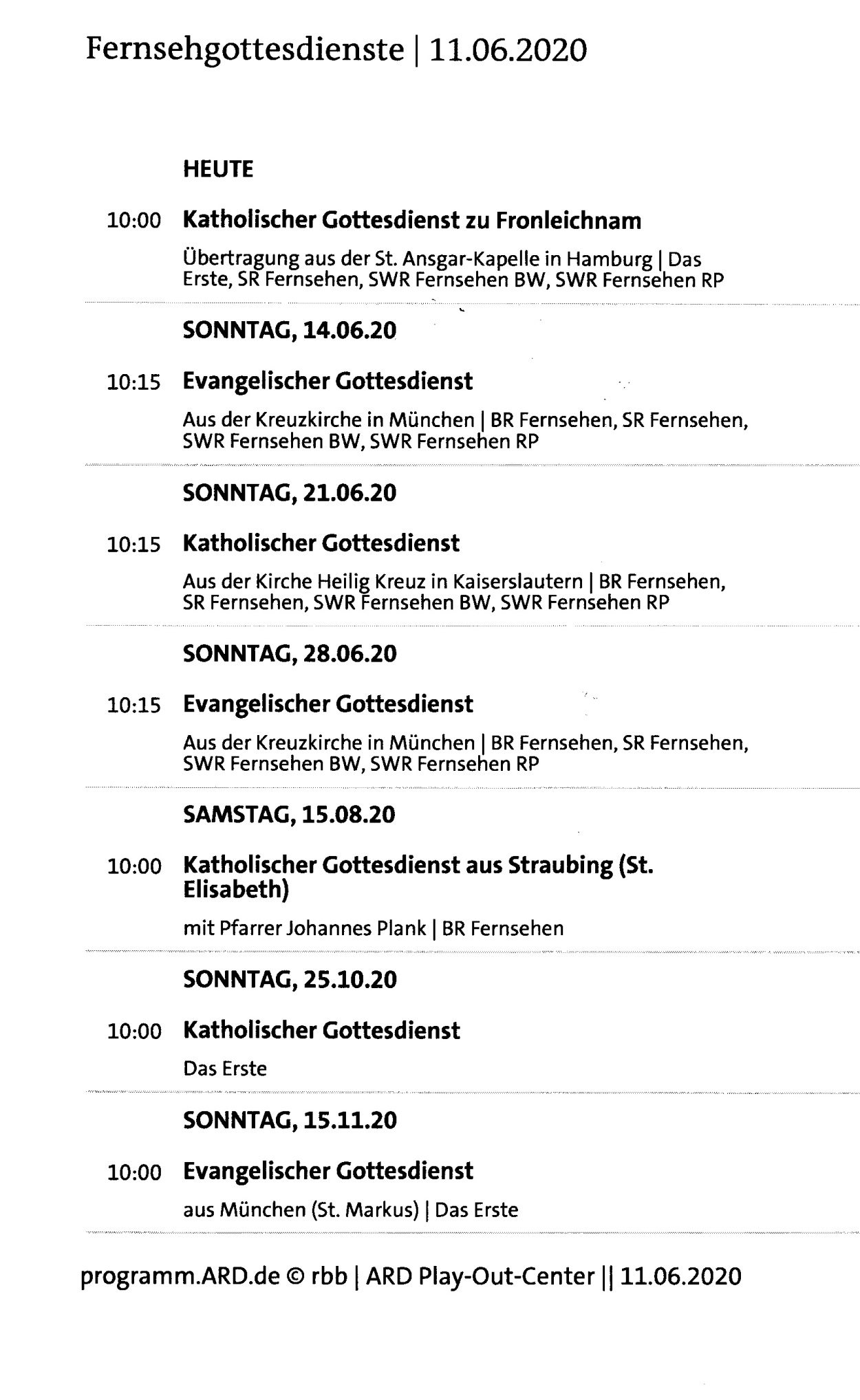 